Parzenスペクトルウィンドウによるフーリエ振幅スペクトルの平滑化プログラム（2020年6月6日）(SWIN-wave.f：「新・地震動のスペクトル解析入門（大崎、1994）」のSWINより）・SWIN-wave.f入力は３成分の加速度波形（例：elce3.csv）など。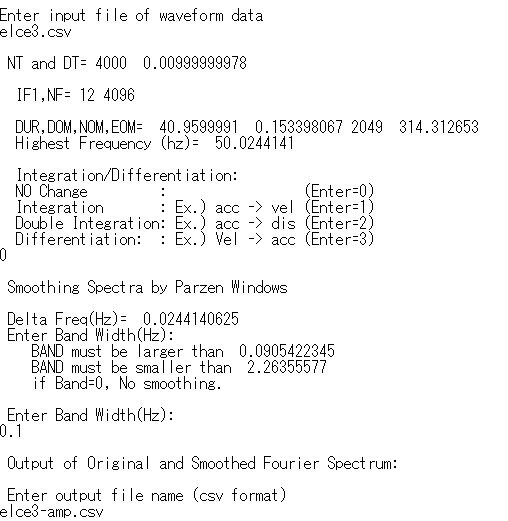 　　　　　　　　　　　　　　　　　　　　　　　　入力加速度波形（例：elce3.csv）　　　　　　　　　　　　　　　　　　　　　　　　不変(0),積分(1),2重積分(2),微分(3)の選択                                                （例：0（不変））　　　　　　　　　　　　　　　　　　　　　　　　Parzenウィンドウバンド幅の最小・最大値　　　　　　　　　　　　　　　　　　　　　　　　(Band=0とすると、ウィンドウなし) 　　　　　　　　　　　　　　　　　　　　　　　　バンド幅（例：Band=0.1 Hz）                                                出力するフーリエ振幅スペクトルのファイル名　　　　　　　　　　　　　　　　　　　　　　　　（例：elce3-amp.csv）・平滑化されたフーリエ振幅スペクトルの例（例：elce3-amp.xls）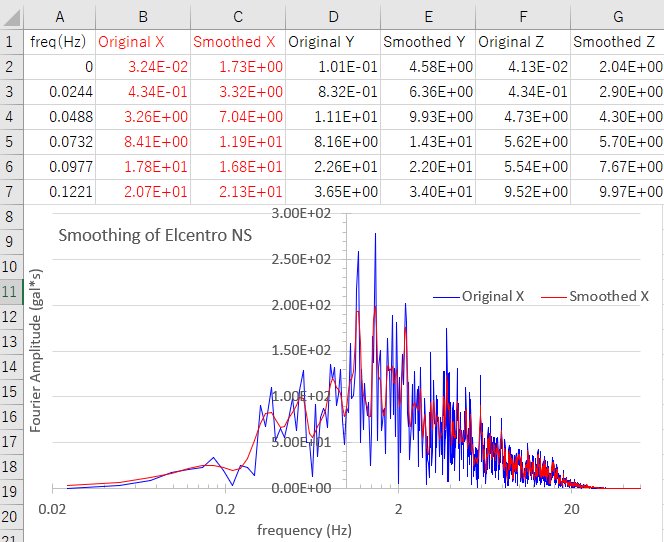                                                               original X：元波形NS成分の　　　　　　　　　　　　　　　　　　　　　　　　　　　　　　　　　　加速度振幅スペクトル　　　　　　　　　　　　　　　　　　　　　　　　　                                                              Smoothed X：Parzenウィンドウ　　　　　　　　　　　　　　　　　　　　　　　　　　　　　　　　で平滑化した振幅スペクトル　　　　　　　　　　　　　　　　　　　　　　　　　　　　　　　　（例：Band=0.1 Hz）                                                              original Y：元波形EW成分　　　　　　　　　　　　　　　　　　　　　　　　                                                              Smoothed Y：平滑化                                                              original Z：元波形UD成分　　　　　　　　　　　　　　　　　　　　　　　　                                                              Smoothed Z：平滑化